NAVN: _____________________________   TEMA: __________________________________       UDTRYKSFORM: ___________________________  DATO: ______________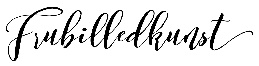                 ©12 Den fremragende præstation10 Den fortrinlige præstation7 Den gode præstation4 Den jævne præstation02Den tilstrækkelige præstation00 Den utilstrækkelige præstation-03 Den uacceptable præstation               NOTERSAMMENHÆNGsammenhæng mellem prøveoplægget, elevens skitserede ide og billedprojektets hensigt og udtryk.eksemplarisk og meget sikker sammenhængsikker sammenhængovervejende sikker sammenhængnogenlunde sikker sammenhængtilstrækkelig sammenhængikke sammenhængingen sammenhængFÆRDIGHEDER OG KREATIVITETdemonstrerer praktiske færdigheder og kreativitet i billedfremstillingeni meget høj gradi høj gradtilfredsstillende visi mindre gradi mindre gradutilstrækkeliguacceptabel og ringeEKSPERIMENTEReksperimenterer og afprøver forskellige billedudtrykstor variation og kreativitet ud fra overvejelser over intention stor variation ud fra overvejelser over intentiontilfredsstillende visi mindre gradi mindre gradeksperimenterer og afprøver ikkeeksperimenterer og afprøver på ingen mådePRÆSENTATION OG ISCENESÆTTELSEpræsenterer billedprojektet med faglige begreber og overvejelser over afsender- og modtagerforhold samt valg af iscenesættelsefagligt begrundet og meget selvstændigtpå fortrinlig vismed sikkerhedfå faglige begreber og overvejelserfå faglige begreber og overvejelserbilledprojektet fremstår ikke færdigt – og med ringe æstetisk og kommunikativ værdibilledprojektet fremstår ufærdigt – og uden æstetisk og kommunikativ værdiÅRSUDSTILLINGENÅrsudstillingen fremstår repræsentativ og velgennemtænkti meget høj gradI høj gradtilfredsstillende visi mindre gradnetop       acceptabel visadskillige, væsentlige manglerutilstrækkelig og ikke gennemarbejdet og med adskillige, væsentlige manglerPRÆSENTATION AF UDSTILLINGmundtlige præsentation af centrale billedprojekter fra årsudstillingen med overvejelser over billedgenrer, billedkomposition og billedets funktionmeget sikker og selvstændigsikker og selvstændigtilfredsstillendemindre grad af overblikstor usikkerhed og netop tilstrækkeligt overblikpræget af stor usikkerhed og manglende overblikuacceptabel